             2023年秋季学期（实地）交流项目信息一览表联系方式：SAF中国办公室 陈老师电话：021-31082454转503、 021-31082457转503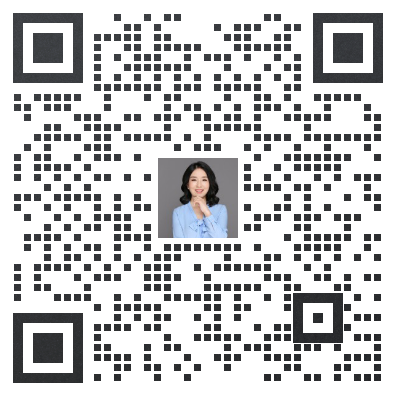 扫码企业微信咨询QQ群：125478542电邮：beijing@safabroad.org  官网：https://www.safchina.cn/SAF 微信公众号：SAF 海外名校交流海外大学项目名称语言要求学分数参考交流时间课程形式项目收获项目参考费用加州大学伯克利分校多学科学期学分交流项目（有机会申请2000美元奖学金）TOEFL 90       IELTS 7.0          TEM 70 *CET4 550        *CET6 520   *IELTS:6.5       *TOEFL 80 *达到上述成绩需参加校方英语测试3-4门课12学分秋季学期：8月末-12月中旬实地授课可获得学校官方成绩单26,565美元，含住宿和保险加州大学         伯克利分校人文社科学期学分交流项目TOEFL 90         IELTS 7.0           TEM 70 CET6 520   Duolingo 115需同时参加校方远程面试3-4门课12学分秋季学期：8月末-12月中旬实地授课可获得学校官方成绩单21,615美元，含住宿和保险加州大学         伯克利分校哈斯商学院学分交流项目（有机会申请最高5000美金奖学金）TOEFL 90       IELTS 7.0          TEM 70 *CET4 550        *CET6 520   *IELTS:6.5       *TOEFL 80 *达到上述成绩需参加校方英语测试3-4门课12-14学分秋季学期：8月末-12月中旬实地授课可获得学校官方成绩单32,715美元，含住宿和保险加州大学         伯克利分校化学精英学分交流项目（有机会申请最高5000美金奖学金）TOEFL 90       IELTS 7.0          TEM 70 *CET4 550        *CET6 520   *IELTS:6.5       *TOEFL 80 *达到上述成绩需参加校方英语测试4门课12-15学分秋季学期：8月末-12月中旬实地授课可获得学校官方成绩单34,865美元，含住宿和保险加州大学         伯克利分校生命科学学分交流项目TOEFL 90         IELTS 7.0           CET6 520   Duolingo 115需同时参加校方远程面试4门课12学分秋季学期：8月末-12月中旬实地授课可获得学校官方成绩单21,615美元，含住宿和保险加州大学         伯克利分校物理专业交流项目TOEFL 90       IELTS 7.0          TEM 70 *CET4 550        *CET6 520   *IELTS:6.5       *TOEFL 80 *达到上述成绩需参加校方英语测试3门课12学分秋季学期：8月末-12月中旬实地授课可获得学校官方成绩单33,865美元，含住宿和保险加州大学         伯克利分校英语文学交流项目TOEFL 90         IELTS 7.0           TEM 70 CET6 520   Duolingo 115需同时参加校方远程面试3-4门课12学分秋季学期：8月末-12月中旬实地授课可获得学校官方成绩单21,615美元，含住宿和保险加州大学         伯克利分校全球工程学分交流项目TOEFL 90         IELTS 7.0          无语言成绩可参加校方英语测试4门课12学分秋季学期：8月末-12月中旬实地授课可获得学校官方成绩单34,865美元，含住宿和保险加州大学洛杉矶分校学期学分交流项目TOEFL 80-100  IELTS 6.5-7  ITEP 4.5-5.0Duolingo 105-120        根据语言成绩决定需要上几门语言课3门课12学分秋季学期：9月中旬-12月中旬实地授课可获得学校官方成绩单16,525美元，含住宿和保险加州大学         圣塔芭芭拉分校学期学分交流项目TOEFL 80        IELTS 6.5         CET4 530        CET6 500  Duolingo 105    ITEP 5.03-4门课12学分秋季学期：9月中旬-12月中旬实地授课可获得学校官方成绩单17,235美元，含住宿和保险加州大学戴维斯分校学期学分交流项目TOEFL 61-80IELTS 6-7根据语言成绩决定需要上几门语言课         3-4门课12学分秋季学期：9月中旬-12月中旬实地授课可获得学校官方成绩单15,240美元，含住宿和保险加州大学         圣地亚哥分校学期学分交流项目TOEFL 80        IELTS 6.5         Duolingo 95    3-4门课12-18学分秋季学期：9月中旬-12月中旬实地授课可获得学校官方成绩单15,825美元，含住宿和保险宾夕法尼亚大学学期学分交流项目TOEFL 100*        IELTS 7.0*       Duolingo 120    *有单项成绩要求4门课16学分秋季学期：8月下旬-12月中旬实地授课可获得学校官方成绩单31,775美元，含住宿和保险哈佛大学学期学分交流项目TOEFL 100        4门课12-16学分秋季学期：9月中旬-12月中旬实地授课可获得学校官方成绩单40,990美元，含住宿和保险密歇根大学     安娜堡分校学期学分交流项目TOEFL 100 *IELTS 7.0 **有单项成绩要求12-18学分秋季学期：9月中旬-12月中旬实地授课可获得学校官方成绩单41,290 美元，含住宿和保险威斯康星大学 麦迪逊分校多学科学分交流项目TOEFL 80        IELTS 6.5         Duolingo 105  ITEP 3.8   12-18学分（研究生8学分）秋季学期：8月末-12月中旬实地授课可获得学校官方成绩单31,215美元，含住宿和保险威斯康星大学 麦迪逊分校机械工程本科学分交流项目TOEFL 80        IELTS 6.5         Duolingo 105  ITEP 3.8   12-18学分秋季学期：8月末-12月中旬实地授课可获得学校官方成绩单31,215美元，含住宿和保险威斯康星大学 麦迪逊分校教育政策本科生学分交流项目TOEFL 80        IELTS 6.5         Duolingo 105  ITEP 3.8   12-18学分秋季学期：8月末-12月中旬实地授课可获得学校官方成绩单31,215美元，含住宿和保险威斯康星大学 麦迪逊分校经济学本科生学分交流项目TOEFL 80        IELTS 6.5         Duolingo 105  ITEP 3.8   12-18学分秋季学期：8月末-12月中旬实地授课可获得学校官方成绩单31,215美元，含住宿和保险威斯康星大学 麦迪逊分校政治学学分交流项目TOEFL 80        IELTS 6.5         Duolingo 105  ITEP 3.8   12-18学分秋季学期：8月末-12月中旬实地授课可获得学校官方成绩单24,665美元，含住宿和保险约翰霍普金斯大学学期学分交流项目TOEFL 100*        IELTS 7.0Duolingo 120**有单项要求         12-16学分秋季学期：8月末-12月中旬实地授课可获得学校官方成绩单37,095美元，含住宿和保险哥伦比亚大学哥伦比亚学院学期学分项目TOEFL 105        IELTS 7.5Duolingo 135         12-16学分秋季学期：8月末-12月中旬实地授课可获得学校官方成绩单42,975美元，含住宿和保险哥伦比亚大学继续教育学院学期学分项目TOEFL 100IELTS 7.0Duolingo 12012-16学分秋季学期：8月末-12月中旬实地授课可获得学校官方成绩单38,595美元，含住宿和保险亚利桑那州立大学学期学分交流项目TOEFL 61-79        IELTS 6.0-6.5Duolingo 95-105工程专业语言要求较高12-18学分秋季学期：8月末-12月中旬实地授课可获得学校官方成绩单28,935美元，含住宿和保险牛津大学圣安学院学期学分交流项目TOEFL 110        IELTS 7.54-6门课/学年 秋季学期：9月-12月实地授课可获得学校官方成绩单16,140英镑，含住宿和保险伦敦政治经济学院学期学分交流项目TOEFL 100*       IELTS 7.0**有单项要求4门课/学年学年：2023年9月- 2024年6月实地授课可获得学校官方成绩单36,740英镑，含住宿和保险伦敦大学学院学期学分交流项目TOEFL 92-109       IELTS 6.5-7.5*有单项要求60学分秋季学期：9月-12月实地授课可获得学校官方成绩单20,690英镑，含住宿和保险伦敦艺术大学学期学分交流项目TOEFL 80-110       IELTS 6.0-7.560学分秋季学期：8月-12月实地授课可获得学校官方成绩单16,880-19,680英镑，含住宿和保险曼彻斯特大学学期学分交流项目TOEFL 79-100IELTS 6.0-7.03-4门课      约60学分秋季学期：9月-12月实地授课可获得学校官方成绩单15,120英镑，含住宿和保险爱丁堡大学学期学分交流项目TOEFL 92IELTS 6.0-6.5*有单项要求3-4门课      约60学分秋季学期：9月-12月实地授课可获得学校官方成绩单14,350英镑，含住宿和保险格拉斯哥大学学期学分交流项目TOEFL 80IELTS 6.0*有单项要求3-4门课      约60学分秋季学期：9月-12月实地授课可获得学校官方成绩单15,530英镑，含住宿和保险阿姆斯特丹大学学期学分交流项目TOEFL 90IELTS 6.5*有单项要求3-7门课      约等于15-17美国学分秋季学期：8月-12月实地授课可获得学校官方成绩单19,610美元，含住宿和保险都柏林圣三一 大学学期学分交流项目TOEFL 90         IELTS 6.55-7门课15-19学分秋季学期：9月-12月实地授课可获得学校官方成绩单24,060美元，含住宿和保险法国SKEMA    商学院学期学分交流项目TOEFL 79         IELTS 6.55-7门课15-19学分秋季学期：8月-12月实地授课可获得学校官方成绩单15,460美元，含住宿和保险SAF巴黎中心法语学分交流项目TOEFL 60         IELTS 6.05-7门课15-19学分秋季学期：8月-12月实地授课可获得学校官方成绩单17,510美元，含住宿和保险日本南山大学学期学分交流项目TOEFL 79         IELTS 6.55-6门课15-18学分秋季学期：9月-12月实地授课可获得学校官方成绩单18,970美元，含住宿和保险韩国延世大学韩语语言项目无语言要求/秋季+冬季学期：8月-2月实地授课可获得学校官方成绩单11,500美元，含住宿和保险昆士兰大学学期学分交流项目TOEFL 87         IELTS 6.5*有单项要求3-4门课8-10昆士兰学分/学期秋季学期：7月-11月实地授课可获得学校官方成绩单26,140澳元，含住宿和保险新南威尔士大学学期学分交流项目TOEFL 90         IELTS 6.53-4门课18-24 UNSW学分/学期秋季学期：9月-12月实地授课可获得学校官方成绩单25,710澳元，含住宿和保险